                           Motorboot - Plausch31. August - 1. September 2019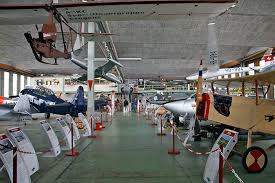 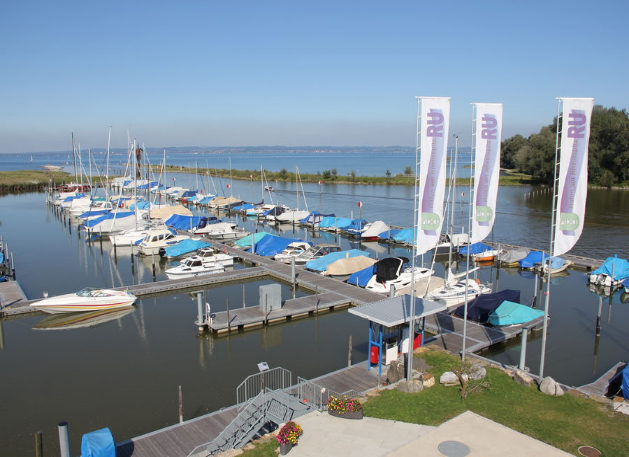 Einladung Motorboot Plausch 2019Auch dieses Jahr sind die Segler Kameraden am Motorbootplausch herzlich eingeladen zusammen mit den Motorbooten Freunden ein schönes Wochenende zu Genießen. Wir sind ja ein Verein und sollten kein Unterschied von Motor u. Segel machen. Das SSCRO und Pedro‘s Gedankengut lebe hoch.

Dieses Jahr ist der Hafen Marina Rheinspitz – Altenrhein unser Ziel. Wenn wir schon in Altenrhein sind, werden wir einmal etwas spezielles unternehmen. Wir Besuchen das Flugzeug / Fahrzeug Museum. Dies mit einer Highlight Führung. Das wird sicher für alle interessant und spannend werdenDen Abend ist für uns im See-Restaurant Marina Rheinspitz reserviert Programm

Samstag, 31. August 201909:30 Steuermannsbesprechung anschließend individuelles Auslaufen15:00 Alle Schiffe angelegt und vertäut im Hafen Marina Rheinspitz - Altenrhein15:30 Besammlung und Verschieben zum Fliegermuseum/Fahrzeug Museum Altenrhein16:30 Beginn Besichtigung unter Führung des Fliegermuseum (ca. 60 Min.)Anschließend freie Zeit zur Verfügung 19.00 Eintreffen und Aperitif im Rest. Marina RheinspitzAperitif gesponsert durch den SSCRONach dem Apero das feine Nachtessen im Rest. Marina Rheinspitz schlemmen.Zur späteren Stunde individueller Schlummertrunk auf den SchiffenSonntag, 1. September 2019° am Morgen bietet das Restaurant Rheinspitz ein Frühstücks Buffet an.    Preis: 33.00 p. Pers.   Bitte am Abend Anmelden und Reservieren. Danke.° Anschließend individuelle Rückfahrt zum Heimathafen    ab 15:00 Ausklang im Hafeglöggli    Kosten:     Gäste: Fr. 10.00    ***    Eintritt zum Flieger u. Fahrzeugmuseum – und Kosten f. Führung übernimmt der SSCRo    ***
    Nachtessen u. Getränke sind individuell im Restaurant Marina zu begleichen.                                           
    ***
    Hafenplätze sind individuell pro Schiff direkt beim Hafenmeister zu Bezahlen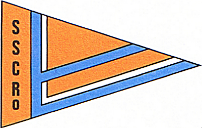 In der Hoffnung, dass sich viele Motorboote und Segler Freunde melden werden, verbleibe ich mit einem erwartungsvollen Ahoi.Herzlichst euerPedro Anmeldung zum Motorbootplausch 2019
Anmeldeschluss bis Sonntag, 25. August 2019, 20.00 Uhr

Home Page: www.sscro.com/news/ oder direkt im Anmeldeformular 
 
Vorname / Name: ………………………………………………………………………………………………….
Wohnort:          ……………………………………………………………    

Mobile-Telefon:     ……………………………………………………………Anzahl Erwachsene:  ………..    Anzahl Kinder: ………..    Anzahl Gäste:   …………..Motorboot:   ……………………………….                    Segelboot:   ………………………………
Schiffsnamename:   ……………………………………….     Kennzeichen:  ………………………….
Boots-Daten:    Länge:  …………..m      Breite :    ……………m      Tiefgang :   ………… m
___________________________________________________________________________________
O   Gerne stelle ich mich zur Verfügung für die Internet Seite einen kurzen Bericht zu schreiben.
O   Gerne mache ich ein paar Fotos vom Anlass.Bitte vorne ankreuzen - Herzlichen Dank im Voraus.
___________________________________________________________________________________
Nachtessen Menu AuswahlVorspeise:    Salate und/oder Saisonale Tagessuppe vom Buffet frei wählbarFleischgericht:O    Clubspiess – Schwein, Rind, Poulet, Speck, Würstel, Pommes-frites, TeufelssauceFischgericht:O    Zanderfilet in Zitronenbutter gebraten mit Petersilienkartoffeln und Gemüse
Vegetarisches Gericht:O    Kürbisrisotto mit Rucola, Parmesan und Balsamikolack

*********Desserts können a la carte ausgewählt werden. Menupreise:  Alle Gerichte inkl. Vorspeisen Buffet:   Fr. 40.00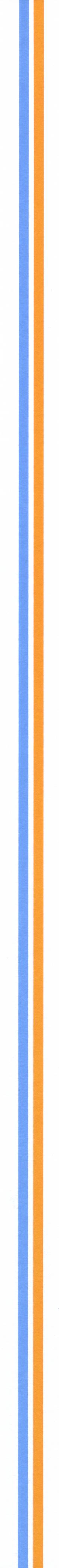 